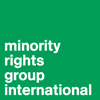 MINORITY REALITIES IN THE NEWS: APPLICATION FORMNAMECURRENT ROLEAGEGENDEREMAILMOBILE NUMBERCOUNTRY WHERE YOU WORK OR ARE BASEDANY MEDIA OUTLET, INSTITUTE OR UNIVERSITY YOU ARE AFFILIATED WITHPlease describe your background (max. 500 words):Any of your articles, photo-stories, film clips, radio programmes, interviews or publications you feel demonstrates your interest and which you would like to share here (please attach hard copies or provide web links):Why are you interested in participating in this course (max. 500 words):